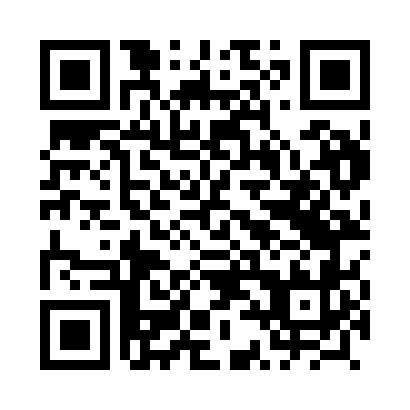 Prayer times for Lubomin, PolandWed 1 May 2024 - Fri 31 May 2024High Latitude Method: Angle Based RulePrayer Calculation Method: Muslim World LeagueAsar Calculation Method: HanafiPrayer times provided by https://www.salahtimes.comDateDayFajrSunriseDhuhrAsrMaghribIsha1Wed2:365:1312:425:508:1210:372Thu2:325:1112:425:518:1310:403Fri2:295:0912:425:528:1510:444Sat2:285:0712:415:538:1710:475Sun2:275:0512:415:548:1810:486Mon2:265:0312:415:558:2010:487Tue2:265:0212:415:568:2210:498Wed2:255:0012:415:578:2310:509Thu2:244:5812:415:588:2510:5010Fri2:234:5612:415:598:2710:5111Sat2:234:5512:416:008:2810:5212Sun2:224:5312:416:018:3010:5213Mon2:214:5112:416:028:3210:5314Tue2:214:5012:416:038:3310:5415Wed2:204:4812:416:048:3510:5516Thu2:204:4712:416:058:3610:5517Fri2:194:4512:416:068:3810:5618Sat2:184:4412:416:078:3910:5719Sun2:184:4212:416:078:4110:5720Mon2:174:4112:416:088:4210:5821Tue2:174:4012:416:098:4410:5922Wed2:164:3812:416:108:4510:5923Thu2:164:3712:416:118:4711:0024Fri2:164:3612:426:128:4811:0025Sat2:154:3512:426:128:4911:0126Sun2:154:3412:426:138:5111:0227Mon2:144:3312:426:148:5211:0228Tue2:144:3212:426:158:5311:0329Wed2:144:3112:426:158:5411:0430Thu2:134:3012:426:168:5611:0431Fri2:134:2912:426:178:5711:05